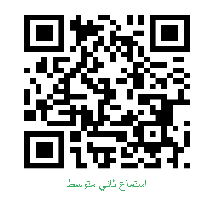 Audio: https://youtu.be/hdgT7BAxAWQ Forms: https://forms.office.com/Pages/ShareFormPage.aspx?id=b4OQU5QpqkK9sELnf3f9C84PUFGeBGBFuY4-jPdGsvZUOTAzRU1XV0hQRzRESFQ0SFRSMlVYQ0QwNS4u&sharetoken=T3dzOiuIUUc1LDGxHa1T المملكة العربية السعوديةالمملكة العربية السعودية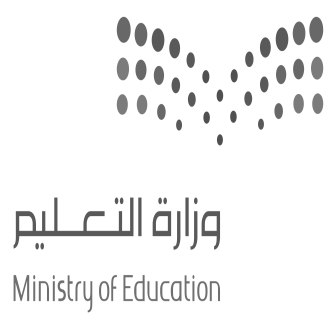 المادة:اللغة الانجليزية (شفوي)وزارة التعليموزارة التعليمالصفالثاني متوسطالادارة العامة للتعليم ب_______الادارة العامة للتعليم ب_______التاريخ:/04/1445 هـــمدرسة________المتوسطةمدرسة________المتوسطةالزمن:نصـف ساعةاختبار نهاية الفصل الدراسي الاول – الدور الأول للعام الدراسي1445 هـاختبار نهاية الفصل الدراسي الاول – الدور الأول للعام الدراسي1445 هـاختبار نهاية الفصل الدراسي الاول – الدور الأول للعام الدراسي1445 هـاختبار نهاية الفصل الدراسي الاول – الدور الأول للعام الدراسي1445 هـاختبار نهاية الفصل الدراسي الاول – الدور الأول للعام الدراسي1445 هـاختبار نهاية الفصل الدراسي الاول – الدور الأول للعام الدراسي1445 هـاختبار نهاية الفصل الدراسي الاول – الدور الأول للعام الدراسي1445 هـاختبار نهاية الفصل الدراسي الاول – الدور الأول للعام الدراسي1445 هـالاستماع 5التحدث 5المجموع 10الاسم ثلاثيالفصل2 /رقم الكشف  Where's the restaurant?Where's the restaurant?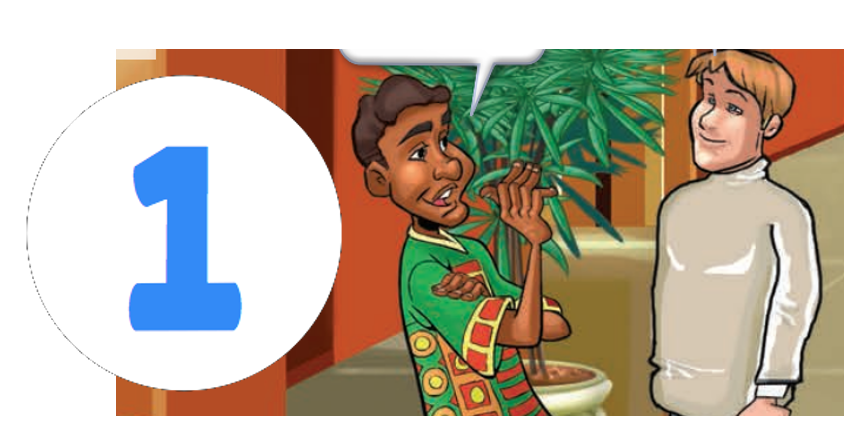 Near the elevators,Behind the elevators,Next to the elevators, What’s wrong in the picture?            Well______ is holding a cell phone What’s wrong in the picture?            Well______ is holding a cell phone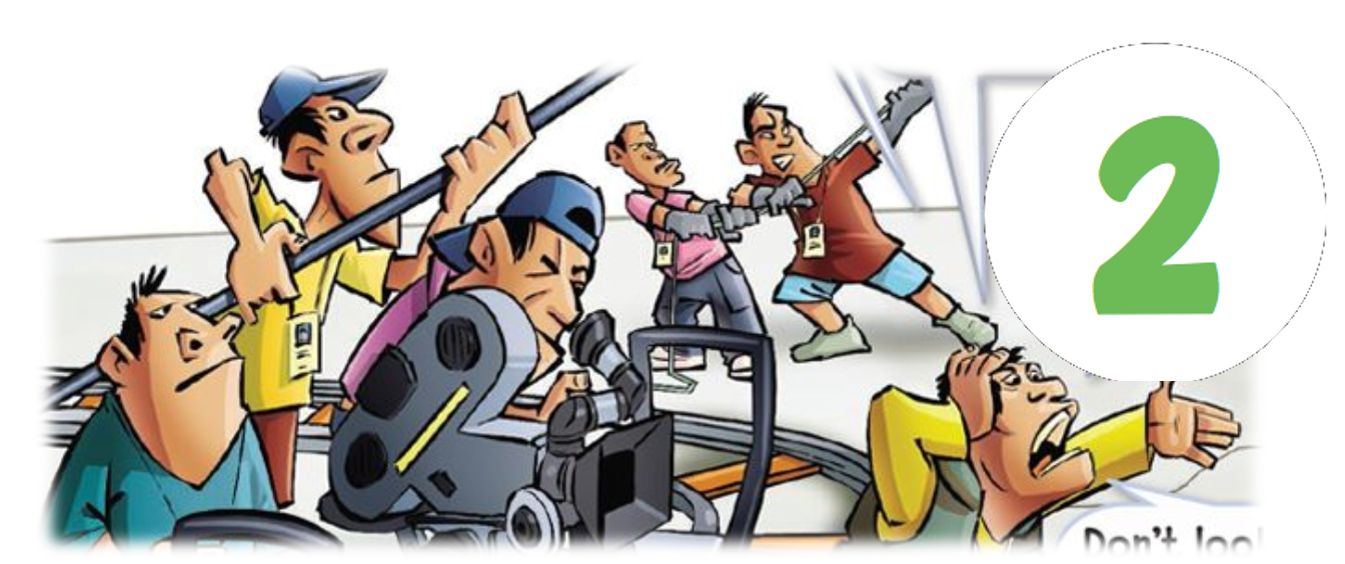 The gentleman.The cameraman.The old man.What does your father do,David?   He flies those ______airplanes                What does your father do,David?   He flies those ______airplanes                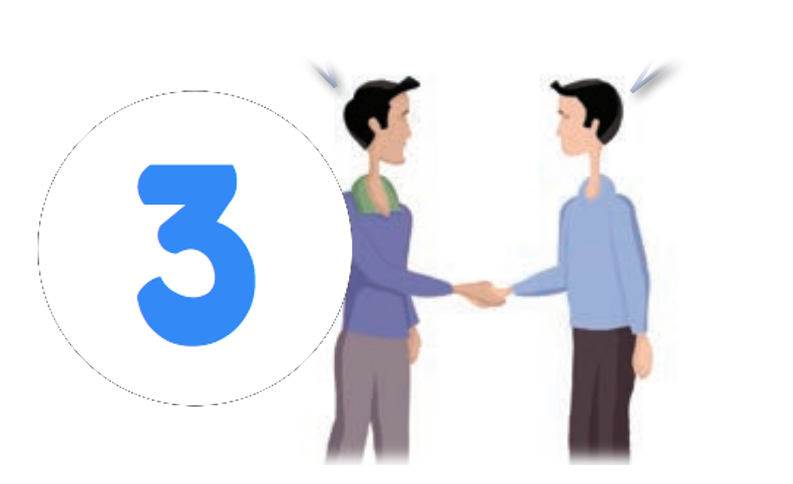 small.big.huge.What do you do in your free time?What do you do in your free time?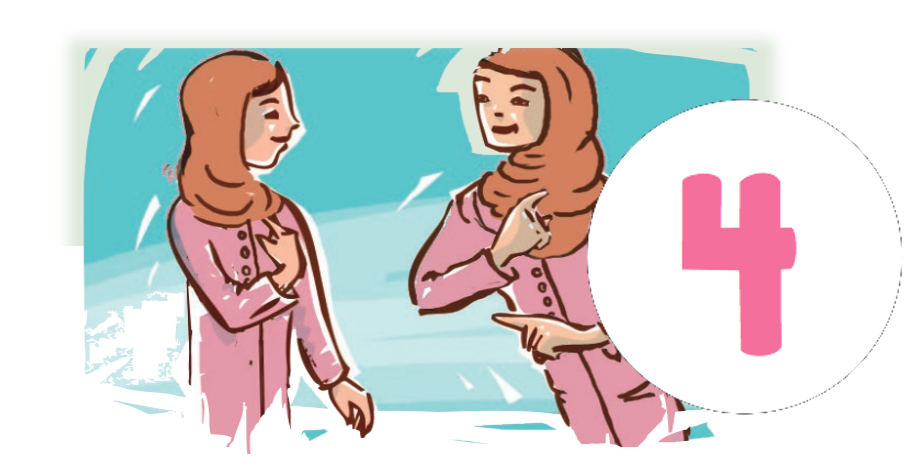 I like to paint.I like to draw.I like to write.Are you ready to order? Yes, pleaseAre you ready to order? Yes, please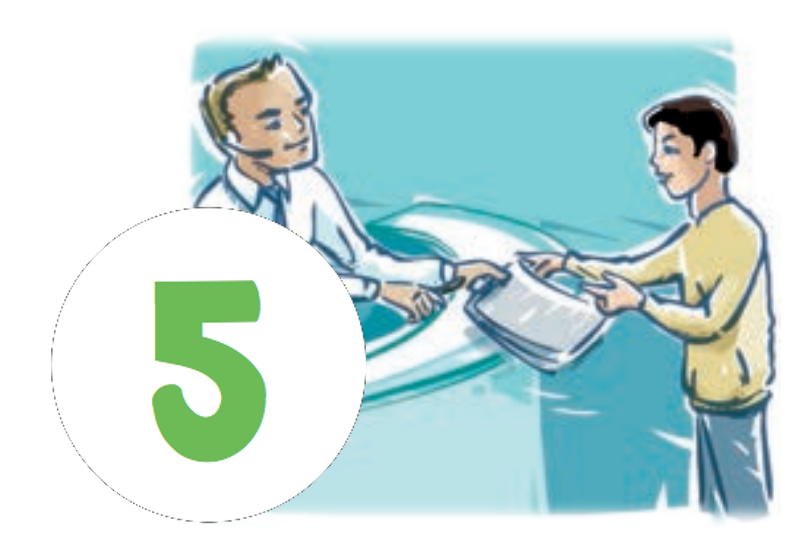 I’ll have the shrimp.I’ll have the steak.I’ll have the sushi.